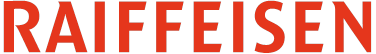 Raiffeisen  CUPSki Alpin (BSV JO Cup)Ausschreibung(Anlass)(Datum)(Organisator)